LEPO SE IMEJ.ZA POMOČ PRI DELU SE LAHKO VEDNO OBRNETE NAME NA MOJ ELEKTRONSKI NASLOV: silva.pintar@os-dobrna.siSREDA, 24. NOVEMBER 2021DEJAVNOSTNAVODILA ZA DELOSLJOBRAVNAVA PRAVLJICEKDO JE NAPRAVIL VIDKU SRAJČICO?PRAVLJICO LAHKO POSLUŠAŠ NA SPODNJI POVEZAVI.PRAVLJICA: https://www.youtube.com/watch?v=nv-bgE13FvsNATO V MUCA ZVEZEK ČEZ CELO STRAN NARIŠI SRAJČICO IN JO OKRASI Z RAZLIČNIMI VZORCI (RAZLIČNI VZORCI Z RAZLIČNIMI BARVAMI). NE POZABI NA SIMBOLE.PRIMER: 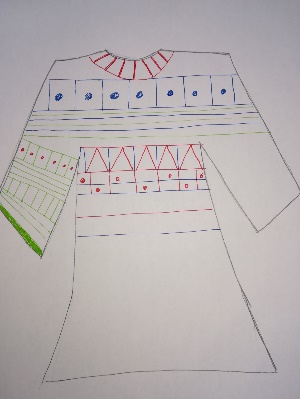 SPOPOGLEJMO OD ZGORAJV RAZREDU BOMO OPAZOVALI RAZLIČNE PREDMETE, KI JIH BOMO NARISALI V ZVEZEK. ALI JIH VIDIMO OD STRANI, ALI OD ZGORAJ NAVZDOL….TUDI TI SI IZBERI 3 PREDMETE IN JIH NARIŠI V MEDVEDEK ZVEZEK. NA PRIMER: AVTO OPAZUJEM OD STRANI: 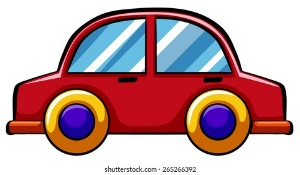 CVET OPAZUJEM OD ZGORAJ DOL IN VIDIMO TO: 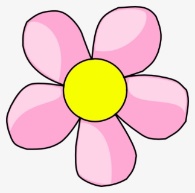 GUMIZBERI SI GLASBO IN NANJO ZAPLEŠI. NAČIN PLESA SI IZMISLI SAM.